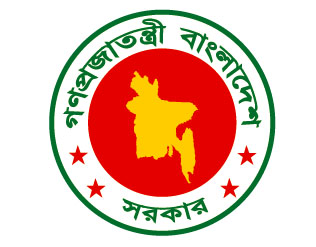 গণপ্রজাতন্ত্রী বাংলাদেশ সরকার  সহকারী উপজেলা শিক্ষা অফিসার (হারুন ক্লাস্টার), আদর্শ সদর, কুমিল্লাএবংউপজেলা শিক্ষা অফিসার, আদর্শ সদর, কুমিল্লাএর মধ্যে স্বাক্ষরিতবার্ষিক কর্মসম্পাদন চুক্তি১ জুলাই, ২০২১ - ৩০ জুন, ২০২২সূচিপত্রপ্রস্তাবনাসহকারী উপজেলা শিক্ষা অফিসার (হারুন ক্লাস্টার), আদর্শ সদর, কুমিল্লা এর আওতাধীন দপ্তরসমূহের প্রাতিষ্ঠানিক দক্ষতা বৃদ্ধি   , স্বচ্ছতা ও জবাবদিহি তা জোরদার করা, সুশাসন সংহতকরণ এবং সম্পদের যথাযথ ব্যবহার নিশ্চিতকরণের মাধ্যমে রূপকল্প ২০৪১ এর যথাযথ বাস্তবায়নের লক্ষ্যে-সহকারী উপজেলা শিক্ষা অফিসার (হারুন ক্লাস্টার), আদর্শ সদর, কুমিল্লাএবংউপজেলা শিক্ষা অফিসার, আদর্শ সদর, কুমিল্লাএর মধ্যে ২০২১ সালের জুন মাসের  ২৪ তারিখে এই বার্ষিক কর্মসম্পাদন চুক্তি স্বাক্ষরিত হল।           এই  চুক্তিতে স্বাক্ষরকারী উভয়পক্ষ নিম্নলিখিত বিষয়সমূহে সম্মত হলেন: সেকশন ১:সহকারী উপজেলা শিক্ষা অফিসার (হারুন ক্লাস্টার), আদর্শ সদর, কুমিল্লা এর রূপকল্প, অভিলক্ষ্য, কর্মসম্পাদনের ক্ষেত্র এবং কার্যাবলী:১.১ রূপকল্প (Vision)কুমিল্লা জেলার আদর্শ সদর উপজেলার হারুন ক্লাস্টার এর সকল শিশুর জন্য সমতাভিত্তিক ও মানসম্মত প্রাথমিক শিক্ষা।১.২ অভিলক্ষ্য (Mission)          প্রাথমিক শিক্ষার সুযোগ সম্প্রসারণ ও গুণগতমান উন্নয়নের জন্য সমতাভিত্তিক ও মানসম্মত প্রাথমিক            শিক্ষা নিশ্চিতকরণ।১.৩ কর্মসম্পাদনের ক্ষেত্র     ১.৩.১ দপ্তর/সংস্থার কর্মসম্পাদনের ক্ষেত্রসমূহমানসম্মত প্রাথমিক শিক্ষা নিশ্চিতকরণ ;সার্বজনীন ও বৈষম্যহীন টেকসই মানসম্মত প্রাথমিক শিক্ষা সস্প্রসারণ;প্রাথমিক শিক্ষা ব্যবস্থাপনার উন্নয়ন।১.৩.২ সুশাসন ও সংস্কারমূলক কর্মসম্পাদনের ক্ষেত্র (মন্ত্রিপরিষদ বিভাগ কর্তৃক নির্ধারিত)১) সুশাসন ও সংস্কারমূলক কার্যক্রম জোরদারকরণ১.৪ কার্যাবলি (Functions) :প্রাথমিক শিক্ষা সংক্রান্ত পরিপত্র ও নীতিমালা বাস্তবায়ন;প্রাক-প্রাথমিক ও প্রাথমিক শিক্ষাস্তরের শিক্ষাক্রম বাস্তবায়ন;প্রাথমিক শিক্ষা সংক্রান্ত গবেষণা ও শিক্ষা কর্মকর্তাদের প্রশিক্ষণ কার্যক্রমে মাঠ পর্যায়ে নেতৃত্ব প্রদান;স্থানীয় পর্যায়ে উন্নয়ন পরিকল্পনা (SLIP), (UPEP) বাস্তবায়ন নিশ্চিতকরণ।সেকশন২বিভিন্ন কার্যক্রমের চূড়ান্ত ফলাফল/প্রভাব (Outcome/Impact)সেকশন ৩কর্মসম্পাদনের ক্ষেত্র, অগ্রাধিকার, কার্যক্রম, কর্মসম্পাদন সূচক এবং লক্ষ্যমাত্রাসমূহআমি সহকারী উপজেলা শিক্ষা অফিসার (হারুন ক্লাস্টার), আদর্শ সদর, কুমিল্লা হিসেবে উপজেলা  শিক্ষা অফিসার, আদর্শ সদর, কুমিল্লা- এর নিকট অঙ্গীকার করছি যে, এই চুক্তিতে বর্ণিত ফলাফল অর্জনে সচেষ্ট থাকব। আমি উপজেলা শিক্ষা অফিসার, আদর্শ সদর, কুমিল্লা হিসেবে সহকারী উপজেলা শিক্ষা অফিসার (হারুন ক্লাস্টার), আদর্শ সদর, কুমিল্লা -এর নিকট অঙ্গীকার করছি যে, এই চুক্তিতে বর্ণিত ফলাফল অর্জনে প্রয়োজনীয় সহযোগিতা প্রদান করব।24/06/2021       সহকারী উপজেলা শিক্ষা অফিসার                                     তারিখ                  (হারুন ক্লাস্টার),                                                                           আদর্শ সদর, কুমিল্লা ।								24/06/2021	         উপজেলা শিক্ষা অফিসার,	               			তারিখ 			           আদর্শ সদর, কুমিল্লাসংযোজনী-১শব্দসংক্ষেপ(Acronyms)সংযোজনী- ২: কর্মসম্পাদন সূচকসমূহ, বাস্তবায়নকারী মন্ত্রণালয়/বিভাগ/সংস্থা এর বিবরণ এবং পরিমাপ পদ্ধতি-এর বিবরণকর্মসম্পাদন ব্যবস্থাপনা ও প্রমাণকসংযোজনী ৩:অন্য অফিসের সঙ্গে সংশ্লিষ্ট কর্মসম্পাদন সূচকসমূহসংযোজনী ৪   মাঠ পযায়ের কাযালয়ের নাম: সহকারী উপজেলা শিক্ষা অফিসার(হারুন ক্লাস্টার), আদর্শ সদর, কুমিল্লা।সংযোজনী ৫: ই-গভর্ন্যান্স ও উদ্ভাবন কর্মপরিকল্পনাসংযোজনী ৬: অভিযোগ প্রতিকার ব্যবস্থা সংক্রান্ত কর্ম-পরিকল্পনা, ২০২১-২০২২সংযোজনী ৭: সেবা প্রদান প্রতিশ্রুতি বাস্তবায়ন কর্ম-পরিকল্পনা, ২০২১-২০২২ সংযোজনী ৮: তথ্য অধিকার বিষয়ে ২০২১-২২ অর্থবছরের বার্ষিক কর্মপরিকল্পনা তথ্য অধিকার বিষয়ে ২০২১-২২ অর্থবছরের বার্ষিক কর্মপরিকল্পনা (সকল সরকারি অফিসের জন্য প্রযোজ্য)বিষয়পৃষ্ঠা নং কর্মসম্পাদনের সার্বিক চিত্র৩প্রস্তাবনা৪সেকশন 1। অভিলক্ষ্য, রূপকল্প, কর্মসম্পাদনের ক্ষেত্র এবং কার্যাবলি৫সেকশন  বিভিন্ন কার্যক্রমের চূড়ান্ত ফলাফল/ প্রভাব৬সেকশন ৩: কর্মসম্পাদন পরিকল্পনা ৭সংযোজনী ১:  শব্দসংক্ষেপ১৩সংযোজনী ২: কর্মসম্পাদন সূচকের পরিমাপ পদ্ধতি১৪সংযোজনী ৩ অন্য: অফিসের সঙ্গে সংশ্লিষ্ট কর্মসম্পাদন সূচকসমূহ১৬সংযোজনী ৪: জাতীয় শুদ্ধাচার কৌশল কর্মপরিকল্পনা, ২০২১-২০২২১৭সংযোজনী ৫: ই-গভর্ন্যান্স ও উদ্ভাবন কর্মপরিকল্পনা, ২০২১-২০২২২১সংযোজনী ৬: অভিযোগ প্রতিকার ব্যবস্থা কর্মপরিকল্পনা, ২০২১-২০২২২১সংযোজনী ৭: সেবা প্রদান প্রতিশ্রুতি কর্মপরিকল্পনা, ২০২১-২০২২২২সংযোজনী ৮: তথ্য অধিকার বিষয়ে বার্ষিক কর্মপরিকল্পনা, ২০২১-২০২২২৩সহকারী উপজেলা শিক্ষা অফিসার (হারুন ক্লাস্টার), আদর্শ সদর, কুমিল্লা- এর কর্মসম্পাদনের সার্বিক চিত্র[Overview of the Performance of the Assistant Upazila Education Officer (Harun Cluster), Adarsa Sadar, Cumilla]সাম্প্রতিক অর্জন, চ্যালেঞ্জ এবং ভবিষ্যৎ পরিকল্পনাঃসাম্প্রতিক বছরসমূহের (৩ বছর) প্রধান অর্জনসমূহঃমানসম্মত প্রাক-প্রাথমিক ও প্রাথমিক শিক্ষা নিশ্চিত করতে প্রাথমিক শিক্ষা অধিদপ্তর অঙ্গীকারাবদ্ধ। শ্রেণিকক্ষে শিক্ষকও শিক্ষার্থীর কাঙ্খিত অনুপাত অর্জন করতে অত্র ক্লাস্টারে ৬ জন শিক্ষক নিয়োগ করা হয়েছে এবং ১৫ টি শ্রেণিকক্ষ নির্মাণ করা হয়েছে। শিক্ষার্থীদের স্বাস্থ্য সচেতন করে গড়ে তুলতে ও শিক্ষার অনুকূল পরিবেশ সৃষ্টির লক্ষ্যে ৭ টি নলকূপ স্থাপন ও ৫ টি ওয়াশব্লক নির্মাণ করা হয়েছে। জানুয়ারির ১ তারিখে সকল শিক্ষার্থীকে বিনামূল্যের চার রঙে মুদ্রিত পাঠ্যপুস্তক বিতরণ করা হয়েছে। ২০১৭-১৮ অর্থ বছর থেকে মোবাইল ব্যাংকিয়ের মাধ্যমে প্রাপ্যতাযোগ্য সকল শিক্ষার্থীর মায়ের একাউন্টে উপবৃত্তির অর্থ প্রদান করা হচ্ছে।  ইতোমধ্যে অত্র ক্লাস্টারের সকল সহকারী শিক্ষকের চাকুরি স্থায়ীকরণ করা হয়েছে। প্রধান শিক্ষকদের চাকুরি 09.03.2012 এর পূর্বে নিয়োগকৃতদের স্থায়ীকরণ করাসহ বাকীদের স্থায়ীকরণের কার্যক্রম গ্রহণ করা হয়েছে। a2i প্রকল্পের মাধ্যমে ICT4E এ জেলা এ্যামবাসাডর এর সংখ্যা বৃদ্ধিকরণসহ ক্লাস্টারের  সকল শিক্ষককে শিক্ষক বাতায়নের সদস্য করার উদ্যোগ নেয়া হয়েছে।  প্রতিবছর সকল সরকারি প্রাথমিক বিদ্যালয়ে স্কুল লেভেল ইম্প্রুভমেন্ট প্লান (SLIP) বাস্তবায়নের জন্য বাৎসরিক ৫০ হাজার হতে ১ লক্ষ টাকা করে বরাদ্দ প্রদান অব্যাহত রাখা হয়েছে। অত্র ক্লাস্টারের সকল সরকারি প্রাথমিক বিদ্যালয়ের ছাত্র/ছাত্রীদের অংশগ্রহণে বঙ্গবন্ধু গোল্ডকাপ প্রাথমিক বিদ্যালয় ফুটবল টুর্নামেন্ট ও বঙ্গমাতা বেগম ফজিলাতুন্নেছা মুজিব গোল্ডকাপ প্রাথমিক বিদ্যালয় ফুটবল টুর্নামেন্ট অনুষ্ঠিত হয়। প্রাথমিক শিক্ষার সার্বিক দায়িত্ব সাংবিধানিকভাবে রাষ্ট্রের উপর এবং তা বিবেচনায় প্রাথমিক শিক্ষাকে সাংবিধানিকভাবে অবৈতনিক ও বাধ্যতামূলক করা হয়েছে।সমস্যা ও চ্যালেঞ্জসমূহ:Kzwgjøv †Rjvi আদর্শ সদর উপজেলার হারুন ক্লাস্টারের প্রাথমিক শিক্ষার প্রধান প্রধান সমস্যা ও চ্যালেঞ্জসমূহ হচ্ছে শিক্ষক এবং দপ্তরি কাম নৈশ প্রহরীর শূন্য পদ পূরণ এবং নতুন ভবন/শ্রেণিকক্ষ নির্মাণ ও সংস্কারের মাধ্যমে শিক্ষক-শিক্ষার্থী এবং শ্রেণিকক্ষ-শিক্ষার্থীর কাঙ্খিত অনুপাত অর্জন নিশ্চিত করা। শিক্ষক কর্তৃক শ্রেণিকক্ষে গতানুগতিক পাঠদানের প্রবণতা পরিহার করে পদ্ধতি মাফিক পাঠদানে অভ্যস্ত করা। হত দরিদ্র পরিবারের শিশুদেরকে বিদ্যালয়ের পরিবর্তে শ্রমঘন কর্মসংস্থানে নিরুৎসাহিত করা। wmBbGW/wWwcGW cÖwkÿ‡Y cÖvß Ávb, `ÿZv cÖ‡qvM K‡i mKj wkï‡`i cÖv_wgK wkÿv KvwiKzjv‡g wba©vwiZ jÿ¨mg~n, wkLb dj I †hvM¨Zv AR©‡bi gva¨‡g gvbm¤§Z cÖv_wgK wkÿv wbwðZ Kiv। মানসম্মত প্রাথমিক শিক্ষা নিশ্চিতকরণে ঝরে পড়া হ্রাসকরণ, কোভিড-১৯ পরিস্থিতিতে স্বাভাবিক কার্যক্রম অব্যাহত রাখা, শিক্ষক নিয়োগ, ভবন/শ্রেণিকক্ষ ও সংস্কারের মাধ্যমে শিক্ষক-শিক্ষার্থীর কাঙ্খিত অনুপাত অর্জন নিশ্চিত করা। অসচেতন অভিভাবকগণকে তাদের শিশুদের বিদ্যালয়ে ভর্তি  ও নিয়মিত উপস্থিতির জন্য উদ্বুদ্ধ করা।ভবিষ্যৎপরিকল্পনা:Covid-19 Response and Recovery Plan বাস্তবায়নের মাধ্যমে সংকটকালীন সময়ে রিমোট লার্নির প্লাটফর্মের মাধ্যমে ব্লেন্ডিং পদ্ধতিতে পাঠদান কার্যক্রম স্বাভাবিক রাখা হবে। পর্যায়ক্রমে দুই শিফটের বিদ্যালয়কে এক শিফটে রূপান্তর করে কন্ট্রাক্ট সময় বৃদ্ধি করা হবে। জাতীয় শিক্ষানীতি ২০১০ এর আলোকে প্রাক-প্রাথমিক স্তরকে এক বছর থেকে দুইবছরে উন্নীত করা হবে।২০২১-২২ অর্থ বছরের সম্ভাব্য প্রধান অর্জনসমূহ:প্রাপ্যতাযোগ্য সকল শিক্ষার্থীকে উপবৃত্তি প্রদান;শিক্ষাবর্ষের শুরুতেই শিক্ষার্থীদের মধ্যে বিনামূল্যের পাঠ্যপুস্তক বিতরণ;পেশাগত দক্ষতা বৃদ্ধির জন্য শিক্ষকদেরকে প্রশিক্ষণ প্রদান;সকল সরকারি প্রাথমিক বিদ্যালয়ে স্কুল লেভেল ইম্প্রুভমেন্ট প্লান (SLIP) বাস্তবায়ন;বিদ্যালয় পর্যায়ে খেলাধূলাসহ সহপাঠক্রমিক কার্যক্রম জোরদার করা;ই- মনিটরিং  নর আওতায় পরিদর্শন কার্যক্রম ফলপ্রসূ ও জোরদার করা;  প্রাথমিক বিদ্যালয়ের সাথে স্থানীয় কমিউনিটিকে সম্পৃক্ত করা; সরকারি প্রাথমিক বিদ্যালয়, শিক্ষক, পাঠদান, প্রাথমিক শিক্ষা বিভাগীয় কর্মকর্তা ও কার্যালয় সম্পর্কে সমাজে ইতিবাচক ধারণা তৈরি করা;চূড়ান্ত ফলাফল/প্রভাব
)Outcome/Impact)কর্মসম্পাদনসূচকসমূহ(Performance Indicator)একক(Unit)প্রকৃত অর্জনপ্রকৃত অর্জনলক্ষ্যমাত্রা ২০২১-২২প্রক্ষেপণপ্রক্ষেপণনির্ধারিতলক্ষ্যমাত্রাঅর্জনেরক্ষেত্রেযৌথভাবেদায়িত্বপ্রাপ্তমন্ত্রণালয়/বিভাগ/ সংস্হাসমূহেরনামউপাত্তসূত্র(Source of Data)চূড়ান্ত ফলাফল/প্রভাব
)Outcome/Impact)কর্মসম্পাদনসূচকসমূহ(Performance Indicator)একক(Unit)২০১৯-২০২০২০-২১লক্ষ্যমাত্রা ২০২১-২২২০২২-২৩২০২৩-২৪নির্ধারিতলক্ষ্যমাত্রাঅর্জনেরক্ষেত্রেযৌথভাবেদায়িত্বপ্রাপ্তমন্ত্রণালয়/বিভাগ/ সংস্হাসমূহেরনামউপাত্তসূত্র(Source of Data)১২৩৪৫৬৭৮৯১০প্রাথমিক শিক্ষা চক্র সমাপনের হার ৯১% এ উন্নীতকরণপ্রাথমিক শিক্ষা সমাপনীচক্রের হার বৃদ্ধি%৮২.১৮৮৩.০১৮৩.৮৪৮৫.৫০৮৭.৫০প্রাথমিক শিক্ষা অধিদপ্তরঅষ্টম পঞ্চমবার্ষিক পরিকল্পনামানসম্মত প্রাথমিক শিক্ষা নিশ্চিতবরণের লক্ষ্যে শিক্ষক-শিক্ষার্থীর কাঙ্খিত অনুপাত (১:৩০) অর্জনছাত্র শিক্ষক অনুপাত হ্রাসঅনুপাত১:৪০১:৩৯১:৩৮১:৩৫১:৩০প্রাথমিক ও গণশিক্ষা মন্ত্রণালয়, জনপ্রশাসন মন্ত্রণালয় ও অর্থ মন্ত্রণালয়, অষ্টম পঞ্চমবার্ষিক পরিকল্পনাকর্মসম্পাদনের ক্ষেত্রকর্ম সম্পাদন ক্ষেত্রের মানকার্যক্রমকর্মসম্পাদনসূচকগণনা পদ্ধতিএকককর্ম সম্পাদনসূচকের মানপ্রকৃত অর্জন ২০১৯-২০প্রকৃত অর্জন ২০২০-২১লক্ষ্যমাত্রা/নির্ণায়ক ২০২১-২২
লক্ষ্যমাত্রা/নির্ণায়ক ২০২১-২২
লক্ষ্যমাত্রা/নির্ণায়ক ২০২১-২২
লক্ষ্যমাত্রা/নির্ণায়ক ২০২১-২২
লক্ষ্যমাত্রা/নির্ণায়ক ২০২১-২২
প্রক্ষেপন২০২২-২৩প্রক্ষেপন২০২৩-২৪কর্মসম্পাদনের ক্ষেত্রকর্ম সম্পাদন ক্ষেত্রের মানকার্যক্রমকর্মসম্পাদনসূচকগণনা পদ্ধতিএকককর্ম সম্পাদনসূচকের মানপ্রকৃত অর্জন ২০১৯-২০প্রকৃত অর্জন ২০২০-২১অসাধারণঅতি উত্তমউত্তমচলতি মানচলতি মানের নিম্নেপ্রক্ষেপন২০২২-২৩প্রক্ষেপন২০২৩-২৪কর্মসম্পাদনের ক্ষেত্রকর্ম সম্পাদন ক্ষেত্রের মানকার্যক্রমকর্মসম্পাদনসূচকগণনা পদ্ধতিএকককর্ম সম্পাদনসূচকের মানপ্রকৃত অর্জন ২০১৯-২০প্রকৃত অর্জন ২০২০-২১১০০%৯০%৮০%৭০%৬০%প্রক্ষেপন২০২২-২৩প্রক্ষেপন২০২৩-২৪১২৩৪৫৬৭৮৯১০১১১২১৩১৪১৫এপিএ স্বাক্ষরকারী অফিসের কর্র্মসম্পাদনের ক্ষেত্রএপিএ স্বাক্ষরকারী অফিসের কর্র্মসম্পাদনের ক্ষেত্রএপিএ স্বাক্ষরকারী অফিসের কর্র্মসম্পাদনের ক্ষেত্রএপিএ স্বাক্ষরকারী অফিসের কর্র্মসম্পাদনের ক্ষেত্রএপিএ স্বাক্ষরকারী অফিসের কর্র্মসম্পাদনের ক্ষেত্রএপিএ স্বাক্ষরকারী অফিসের কর্র্মসম্পাদনের ক্ষেত্রএপিএ স্বাক্ষরকারী অফিসের কর্র্মসম্পাদনের ক্ষেত্রএপিএ স্বাক্ষরকারী অফিসের কর্র্মসম্পাদনের ক্ষেত্রএপিএ স্বাক্ষরকারী অফিসের কর্র্মসম্পাদনের ক্ষেত্রএপিএ স্বাক্ষরকারী অফিসের কর্র্মসম্পাদনের ক্ষেত্রএপিএ স্বাক্ষরকারী অফিসের কর্র্মসম্পাদনের ক্ষেত্রএপিএ স্বাক্ষরকারী অফিসের কর্র্মসম্পাদনের ক্ষেত্রএপিএ স্বাক্ষরকারী অফিসের কর্র্মসম্পাদনের ক্ষেত্রএপিএ স্বাক্ষরকারী অফিসের কর্র্মসম্পাদনের ক্ষেত্রএপিএ স্বাক্ষরকারী অফিসের কর্র্মসম্পাদনের ক্ষেত্রএপিএ স্বাক্ষরকারী অফিসের কর্র্মসম্পাদনের ক্ষেত্র[১] মানসম্মত প্রাথমিক শিক্ষা নিশ্চিতকরণ২৭[১.১] কোভিড-১৯ রিকোভারি প্ল্যান অনুযায়ী শিক্ষার্থীর শ্রেণি কার্যক্রম, বাড়ির কাজ, ওয়াকর্র্শীট, অনলাইন পাঠদান, বার্ষিক পরীক্ষা/ মুল্যায়ন, সমাপনী পরীক্ষা/ মূল্যায়ন[১.১.১] পাঠদানে অংশগ্রহণকারী বিদ্যালয়ের সংখ্যাসমষ্টিসংখ্যা১০১২১২১১১০৯৮১২১২[১] মানসম্মত প্রাথমিক শিক্ষা নিশ্চিতকরণ২৭[১.১] কোভিড-১৯ রিকোভারি প্ল্যান অনুযায়ী শিক্ষার্থীর শ্রেণি কার্যক্রম, বাড়ির কাজ, ওয়াকর্র্শীট, অনলাইন পাঠদান, বার্ষিক পরীক্ষা/ মুল্যায়ন, সমাপনী পরীক্ষা/ মূল্যায়ন[১.২.১] নির্ধারিত সময়ে বার্ষিক পরীক্ষা /মূল্যায়ন (১ম-৪থ© শ্রেণি ) অনুষ্ঠিততারিখতারিখ২----১৫.১২.২১১৮.১২.২১১৯.১২.২১২০.১২.২১২১.১২.২১১৫.১২.২২১৫.১২.২৩[১] মানসম্মত প্রাথমিক শিক্ষা নিশ্চিতকরণ২৭[১.১] কোভিড-১৯ রিকোভারি প্ল্যান অনুযায়ী শিক্ষার্থীর শ্রেণি কার্যক্রম, বাড়ির কাজ, ওয়াকর্র্শীট, অনলাইন পাঠদান, বার্ষিক পরীক্ষা/ মুল্যায়ন, সমাপনী পরীক্ষা/ মূল্যায়ন{১.৩.১] নির্ধারিত সময়ে প্রাথমিক শিক্ষা সমাপনী পরীক্ষা /মূল্যায়ন অনুষ্ঠিততারিখতারিখ২----৩০.১১.২১০১.১২.২১০২.১২.২১০৫.১২.২১০৬.১২.২১৩০.১১.২২৩০.১১.২৩[১] মানসম্মত প্রাথমিক শিক্ষা নিশ্চিতকরণ২৭[১.২] শিক্ষকদের ডিপিএড প্রশিক্ষণ ডেপুটেশন প্রদান[১.২.১] ডেপুটেশন প্রদানকৃত শিক্ষকসমষ্টিসংখ্যা৪৪৫১০৯৮৭৬১০১০[১] মানসম্মত প্রাথমিক শিক্ষা নিশ্চিতকরণ২৭[১.৩] কাবদল গঠন/ পুর্নগঠন[১.৩.১] গঠনকৃত দলসমষ্টিসংখ্যা৩০০1২1১1০৯৮১২১২[১] মানসম্মত প্রাথমিক শিক্ষা নিশ্চিতকরণ২৭[১.৪] কম©কতা©দের পেশাগত দক্ষতা বৃদ্ধির প্রশিক্ষণ[১.৪.১] প্রশিক্ষণপ্রাপ্ত কম©কতা©সমষ্টিসংখ্যা৪০১৪৩২১০৬৭[১] মানসম্মত প্রাথমিক শিক্ষা নিশ্চিতকরণ২৭[১.৫] গুগল মিট এ্যাপস[১.৫.১] প্রশিক্ষণপ্রাপ্ত শিক্ষকসমষ্টিসংখ্যা৪০১০০  ১১৪১০৫৯৫৮৫৬০    ১১৪১২০[১] মানসম্মত প্রাথমিক শিক্ষা নিশ্চিতকরণ২৭[১.৬] কোভিড -১৯ সহ বিভিন্ন সচেতনতামূলক বিষয়ে কম©ক©তা, শিক্ষক, এসএমসির সভাপতি, মা/অভিভাবকদের অনলাইন/অফলাইনে উদ্বুদ্ধকরণ সভা আয়োজন[১.৬.১] সভা অনুষ্ঠিতসমষ্টিসংখ্যা৪৩৫৬০১২০৯৫৯০৮৫৮০১২০১৩০[১] মানসম্মত প্রাথমিক শিক্ষা নিশ্চিতকরণ২৭[১.৭] এ্যানুয়াল প্রাইমারি স্কুল সেন্সাস এপস্ এ ডাটা আপলোডকরণ[১.৭.১] নির্ধারিত সময়ে অনলাইনে ডাটা এন্ট্রিতারিখতারিখ৩৩০.৬.২০৩০.৬.২১২০.০৬.২২২২.০৬.২২২৪.০৬.২২২৬.০৬.২২২৮.০৬.২২১৫.০৬.২৩১০.০৬.২৪সার্বজনীন ও বৈষম্যহীন টেকসই মানসম্মত প্রাথমিক শিক্ষা সম্প্রসারন২৫[২.১] শিক্ষাবষে©র শুরুতে বিনামূল্য পাঠ্যপুস্তক বিতরণ  [২.১.১] নিধা©রিত সময়ে পাঠ্যপুস্তক বিতরণতারিখতারিখ৪০১.০১.২০০১.০১.২১০১.০১.২২১০.০১.২২২৭.০৪.২২২৭.০৪.২২২৭.০৪.২২০১.০১.২৩০১.০১.২৪সার্বজনীন ও বৈষম্যহীন টেকসই মানসম্মত প্রাথমিক শিক্ষা সম্প্রসারন২৫[২.২] কোভিড-১৯ রিকোভারি প্ল্যান অনুযায়ী অনলাইন/অফলাইন ও গণমাধ্যমে (টেলিভিশন, রেডিও) পাঠদান কায©ক্রম[২.২.১] পাঠদানে অংশগ্রহণকারী শিক্ষাথী©সমষ্টিসংখ্যা (হাজার)৩০১.৫৩২.৫২১.৫.৫৩.৫৪.৫সার্বজনীন ও বৈষম্যহীন টেকসই মানসম্মত প্রাথমিক শিক্ষা সম্প্রসারন২৫[২.৩]প্রাক-প্রাথমিক শ্রেণিকক্ষ সজ্জিতকরণ[২.৩.১] সজ্জিতকরণকৃত বিদ্যালয়ের সংখ্যাসমষ্টিসংখ্যা৩০০১২   ১১১০৯৮১২১২সার্বজনীন ও বৈষম্যহীন টেকসই মানসম্মত প্রাথমিক শিক্ষা সম্প্রসারন২৫[২.৪] বিদ্যালয় পর্যায়ের উন্নয়নমূলক কাজ পরিদর্শন[২.৪.১]পরিদর্শনকৃত বিদ্যালয়ের সংখ্যাসমষ্টি সংখ্যা৩০১২১২১১১০৯৮১২১২সার্বজনীন ও বৈষম্যহীন টেকসই মানসম্মত প্রাথমিক শিক্ষা সম্প্রসারন২৫[২.৫] প্রমাপ অনুযায়ী বিদ্যালয় পরিদর্শন[২.৫.১] পরিদর্শিত  অফিসসংখ্যাসংখ্যা৩৯০--১২০১১০১০০   ৯০৮০১২০১২০সার্বজনীন ও বৈষম্যহীন টেকসই মানসম্মত প্রাথমিক শিক্ষা সম্প্রসারন২৫[২.৬] সকল প্রাপ্যতাযোগ্য শিক্ষাথী©দের জন্য উপবৃত্তি কায©ক্রম[২.৬.১] উপবৃত্তি প্রাপ্ত ছাত্র-ছাত্রীর হারগড়%৪১০০১০০১০০৯৫৯০৮৫৮০১০০১০০সার্বজনীন ও বৈষম্যহীন টেকসই মানসম্মত প্রাথমিক শিক্ষা সম্প্রসারন২৫[২.৭] জরীপকৃত শিশু ভর্তি[২.৭.১] স্থল ভর্তির হারগড়%১০০১০৫১০৪১০৩১০২১০১১০৬১০৭সার্বজনীন ও বৈষম্যহীন টেকসই মানসম্মত প্রাথমিক শিক্ষা সম্প্রসারন২৫[২.৭] জরীপকৃত শিশু ভর্তি[২.৭.২] নীট ভর্তির হারগড়%১৯৯.৭৫৯৯.৮৯৯.০৮৯৭.৯৯৭.৮৯৭.৭৯৭.৬৯৮.৫৯৯সার্বজনীন ও বৈষম্যহীন টেকসই মানসম্মত প্রাথমিক শিক্ষা সম্প্রসারন২৫[২.৮] বিদ্যালয় পর্যায়ে দেয়াল পত্রিকা প্রকাশ[২.৮.১] বিদ্যালয় পর্যায়ে প্রকাশিত দেয়াল পত্রিকা সংখ্যাসমষ্টিসংখ্যা৩০১০১২১১১০৯৮১২১২[৩] প্রাথমিক শিক্ষা ব্যবস্থাপনা উন্নয়ন১৮[৩.১] ব্যবস্থাপনা বিকেন্দ্রীকরণের লক্ষ্যে স্কুল লেভেল ইমপ্রুভমেন্ট প্ল্যান বাস্তবায়ন (SLIP)[৩.১.১] স্লিপ ফান্ড প্রাপ্ত বিদ্যালয় (SLIP)সমষ্টিসংখ্যা ৫১২১২১২১১১০৯৮১২১২[৩] প্রাথমিক শিক্ষা ব্যবস্থাপনা উন্নয়ন১৮[৩.২] অনলাইন/অফলাইন পদ্ধতিতে মাসিক সমন্বয় সভা আয়োজন[৩.২.১] আওতাধীন দপ্তরসমূহের অফিস প্রধানদের নিয়ে সভার আয়োজনসমষ্টিসংখ্যা৫১২১২১২১১১০৯৮১২১২[৩] প্রাথমিক শিক্ষা ব্যবস্থাপনা উন্নয়ন১৮[৩.৩] বিদ্যালয় রুটিন মেন্টেন্যান্স[৩.৩.১] বিদ্যালয় রুটিন মেন্টেন্যান্স এর আওতায় বরাদ্দকৃত অর্থের যথাযথভাবে ব্যয়%হার৩১০০১০০১০০৯৫৯০৮৫৮০১০০১০০[৩] প্রাথমিক শিক্ষা ব্যবস্থাপনা উন্নয়ন১৮[৩.৪] বিদ্যালয় পর্যায়ের সক্রিয় ইমেইল আইডি ব্যবহার[৩.৪.১] বিদ্যালয় পযায়ের প্রধান শিক্ষকদের  ইমেইল আইডি খোলার সংখ্যাসমষ্টিসংখ্যা৫৮১০১২১১১০৯৮১২১২‘কর্মসম্পাদনের ক্ষেত্রকর্মসম্পাদন ক্ষেত্রের মানকার্যক্রমকর্মসম্পাদনসূচকগণনা পদ্বতিএকককর্মসম্পাদনসূচকের মানপ্রকৃত অর্জন ২০১৯-২০প্রকৃত অর্জন ২০২০-২১লক্ষ্যমাত্রা/নিণা©য়ক ২০২১-২২লক্ষ্যমাত্রা/নিণা©য়ক ২০২১-২২লক্ষ্যমাত্রা/নিণা©য়ক ২০২১-২২লক্ষ্যমাত্রা/নিণা©য়ক ২০২১-২২লক্ষ্যমাত্রা/নিণা©য়ক ২০২১-২২প্র্রক্ষেপণ২০২২-২০২৩প্র্রক্ষেপণ২০২৩-২০২৪কর্মসম্পাদনের ক্ষেত্রকর্মসম্পাদন ক্ষেত্রের মানকার্যক্রমকর্মসম্পাদনসূচকগণনা পদ্বতিএকককর্মসম্পাদনসূচকের মানপ্রকৃত অর্জন ২০১৯-২০প্রকৃত অর্জন ২০২০-২১অসাধারণঅতি উত্তমউত্তমচলতি মানচলতি মানের নিম্নেপ্র্রক্ষেপণ২০২২-২০২৩প্র্রক্ষেপণ২০২৩-২০২৪কর্মসম্পাদনের ক্ষেত্রকর্মসম্পাদন ক্ষেত্রের মানকার্যক্রমকর্মসম্পাদনসূচকগণনা পদ্বতিএকককর্মসম্পাদনসূচকের মানপ্রকৃত অর্জন ২০১৯-২০প্রকৃত অর্জন ২০২০-২১১০০%৯০%৮০%৭০%৬০%প্র্রক্ষেপণ২০২২-২০২৩প্র্রক্ষেপণ২০২৩-২০২৪সুশাসন ও সংস্কারমূলক কর্মসম্পাদনের ক্ষেত্রসুশাসন ও সংস্কারমূলক কর্মসম্পাদনের ক্ষেত্রসুশাসন ও সংস্কারমূলক কর্মসম্পাদনের ক্ষেত্রসুশাসন ও সংস্কারমূলক কর্মসম্পাদনের ক্ষেত্রসুশাসন ও সংস্কারমূলক কর্মসম্পাদনের ক্ষেত্রসুশাসন ও সংস্কারমূলক কর্মসম্পাদনের ক্ষেত্রসুশাসন ও সংস্কারমূলক কর্মসম্পাদনের ক্ষেত্রসুশাসন ও সংস্কারমূলক কর্মসম্পাদনের ক্ষেত্রসুশাসন ও সংস্কারমূলক কর্মসম্পাদনের ক্ষেত্রসুশাসন ও সংস্কারমূলক কর্মসম্পাদনের ক্ষেত্রসুশাসন ও সংস্কারমূলক কর্মসম্পাদনের ক্ষেত্রসুশাসন ও সংস্কারমূলক কর্মসম্পাদনের ক্ষেত্রসুশাসন ও সংস্কারমূলক কর্মসম্পাদনের ক্ষেত্রসুশাসন ও সংস্কারমূলক কর্মসম্পাদনের ক্ষেত্রসুশাসন ও সংস্কারমূলক কর্মসম্পাদনের ক্ষেত্রসুশাসন ও সংস্কারমূলক কর্মসম্পাদনের ক্ষেত্র[১] সুশাসন ও সংস্কারমূলক কায©ক্রমের বাস্তবায়ন জোরদারকরণ৩০[১.১] শুদ্বচার কম©পরিকল্পনা বাস্তবায়ন[১.১] শুদ্বচার কম©পরিকল্পনা বাস্তবায়িতক্রমপুঞ্জিভূতপ্রাপ্ত নম্বর১০০০৫০৪৫৪০৩৫৩০৫০৫০[১] সুশাসন ও সংস্কারমূলক কায©ক্রমের বাস্তবায়ন জোরদারকরণ৩০[১.২] ই-গভ©ন্যান্স/ উদ্বাবন কম©পরিকল্পনা বাস্তবায়ন[১.২] ই-গভ©ন্যান্স/ উদ্বাবন কম©পরিকল্পনা বাস্তবায়িতক্রমপুঞ্জিভূতপ্রাপ্ত নম্বর১০০০৫০৪৫৪০৩৫৩০৫০৫০[১] সুশাসন ও সংস্কারমূলক কায©ক্রমের বাস্তবায়ন জোরদারকরণ৩০[১.৩] তথ্য অধিকার কম©পরিকল্পনা বাস্তবায়ন[১.৩] তথ্য অধিকার কম©পরিকল্পনা বাস্তবায়িতক্রমপুঞ্জিভূতপ্রাপ্ত নম্বর৩০০২৫২৩২১১৯১৭২৫২৫[১] সুশাসন ও সংস্কারমূলক কায©ক্রমের বাস্তবায়ন জোরদারকরণ৩০[১.৪] অভিযোগ প্রতিকার কম©পরিকল্পনা বাস্তবায়ন[১.৪] অভিযোগ প্রতিকার কম©©পরিকল্পনা বাস্তবায়িতক্রমপুঞ্জিভূতপ্রাপ্ত নম্বর৪০০২৫২৩২১১৯১৭২৫২৫[১] সুশাসন ও সংস্কারমূলক কায©ক্রমের বাস্তবায়ন জোরদারকরণ৩০[১.৫] সেবা প্রদান প্রতিশ্রুতি কম©পরিকল্পনা বাস্তবায়ন[১.৫] সেবা প্রদান প্রতিশ্রুতি কম©পরিকল্পনা বাস্তবায়িতক্রমপুঞ্জিভূতপ্রাপ্ত নম্বর৩০০২৫২৩২১১৯১৭২৫২৫ক্রমিক নংআদ্যক্ষরবর্ণনা১এডিপিএ্যানুয়াল  ডেভেলাপমেন্ট প্রোগ্রাম২এপিএসসিএ্যানুয়াল প্রাইমারি স্কুল সেন্সাস৩ডিপিএডডিপ্লোমা ইন প্রাইমারি এডুকেশন৪নেপন্যাশনাল একাডেমী ফর প্রাইমারি এডুকেশন৫প্রাগমপ্রাথমিক ও গণশিক্ষা মন্ত্রণালয়৬প্রাশিঅপ্রাথমিক শিক্ষা অধিদপ্তর৭পিটিআইপ্রাইমারি ট্রেনিং ইনস্টিটিউট৮পিইসিইপ্রাইমারি এডুকেশন কমপ্লিশন এক্সামিনেশন৯এনসিটিবিন্যাশনাল কারিকুলাম এ্যান্ড টেক্সট বুক বোর্ড১০স্লিপস্কুল লেভেল ইমপ্রুভমেন্ট প্ল্যানক্রমিক নম্বরকার্যক্রমকর্মসম্পাদন সূচকবাস্তবায়নকারী অনুবিভাগ, অধিশাখা, শাখালক্ষ্যমাত্রা অর্জনের প্রমাণক১[১.১] কোভিড-১৯ রিকোভারি প্ল্যান অনুযায়ী শিক্ষার্থীর শ্রেণিকায©ক্রম, বাড়ির কাজ, ওয়াক©র্শীট, অনলাইন পাঠদান, বার্ষিক পরীক্ষা/ মুল্যায়ন সমাপনী পরীক্ষা/ মূল্যায়ন[১.১.১] পাঠদানে অংশগ্রহণকারী বিদ্যালয়ের সংখ্যাপ্রাথমিক বিদ্যালয়, এস এম সি এর সহযোগিতায় সহকারী উপজেলা শিক্ষা অফিসার  আদর্শ সদর, কুমিল্লা ।মূল্যায়ন সংক্রান্ত প্রতিবেদন।২[১.১] কোভিড-১৯ রিকোভারি প্ল্যান অনুযায়ী শিক্ষার্থীর শ্রেণিকায©ক্রম, বাড়ির কাজ, ওয়াক©র্শীট, অনলাইন পাঠদান, বার্ষিক পরীক্ষা/ মুল্যায়ন সমাপনী পরীক্ষা/ মূল্যায়ন[১.১.২] নির্ধারিত সময়ে বার্ষিক পরীক্ষা /মূল্যায়ন (১ম-৪থ© শ্রেণি ) অনুষ্ঠিতপ্রাথমিক বিদ্যালয়, এস এম সি এর সহযোগিতায় সহকারী উপজেলা শিক্ষা অফিসার, আদর্শ সদর, কুমিল্লা ।পরীক্ষার সময় সূচি।৩[১.১] কোভিড-১৯ রিকোভারি প্ল্যান অনুযায়ী শিক্ষার্থীর শ্রেণিকায©ক্রম, বাড়ির কাজ, ওয়াক©র্শীট, অনলাইন পাঠদান, বার্ষিক পরীক্ষা/ মুল্যায়ন সমাপনী পরীক্ষা/ মূল্যায়ন[১. ১. ৩.] নির্ধারিত সময়ে প্রাথমিক শিক্ষা সমাপনী পরীক্ষা /মূল্যায়ন অনুষ্ঠিতপ্রাথমিক বিদ্যালয় এর সহযোগিতায় সহকারী উপজেলা শিক্ষা অফিসার, আদর্শ সদর, কুমিল্লা ।পরীক্ষার সময় সূচি।৪[১.২] শিক্ষকদের ডিপিএড প্রশিক্ষণে ডেপুটেশন প্রদান[১.২.১] ডেপুটেশন প্রদানকৃত  শিক্ষকবিদ্যালয়ের সহযোগিতায় সহকারী উপজেলা শিক্ষা অফিসার, আদর্শ সদর,  কুমিল্লা ।প্রশিক্ষণের অফিস আদেশ।৫[১.৩] কাবদল পুর্নগঠন[১.৩.১]  গঠনকৃত দলপ্রাথমিক বিদ্যালয় এর সহযোগিতায় সহকারী উপজেলা শিক্ষা অফিসার, আদর্শ সদর, কুমিল্লা ।প্রধান শিক্ষকগণের প্রতিবেদন।৬[১.৪] কর্মকর্তাদের পেশাভিত্তিক দক্ষতা বৃদ্ধির প্রশিক্ষণ[১.৪.১] প্রশিক্ষণপ্রাপ্ত কর্মকর্তাসহকারী উপজেলা শিক্ষা অফিসার, আদর্শ সদর, কুমিল্লা ।প্রশিক্ষণের অফিস আদেশ।৭[১.৫] গুগল মিট এ্যাপস[১.৫.১] প্রশিক্ষণপ্রাপ্ত শিক্ষকপ্রাথমিক বিদ্যালয় এর সহযোগিতায় সহকারী উপজেলা শিক্ষা অফিসার, আদর্শ সদর, কুমিল্লা ।প্রধান শিক্ষকগণের প্রতিবেদন।৮[১.৬] কোভিড -১৯ সহ বিভিন্ন সচেতনাতামূলক বিষয়ে কম©ক©তা, শিক্ষক, এসএমসির সভাপতি, মা/অভিভাবকদের অনলাইন/অফলাইনে উদ্বুদ্ধকরণ সভা আয়োজন[১.৬.১] সভা অনুষ্ঠিতপ্রাথমিক বিদ্যালয় এর সহযোগিতায় সহকারী উপজেলা শিক্ষা অফিসার, আদর্শ সদর, কুমিল্লা ।বিদ্যালয়ভিত্তিক অনুষ্ঠিত সভার সংখ্যা৯[১.৭]এ্যানুয়াল প্রাইমারি স্কুল সেন্সাস এপস্ এ ডাটা আপলোডকরণ[১.৭.১]নির্ধারিত সময়ে অনলাইনে ডাটা এন্ট্রিপ্রাথমিক বিদ্যালয় এর সহযোগিতায় সহকারী উপজেলা শিক্ষা অফিসার, আদর্শ সদর, কুমিল্লা ।প্রধান শিক্ষকগণের প্রতিবেদন।১০[২.১] শিক্ষাবষে©র শুরুতে বিনামূল্য পাঠ্যপুস্তক বিতরণ  [২.১.১] নিধা©রিত সময়ে পাঠ্যপুস্তক বিতরণপ্রাথমিক বিদ্যালয় এর সহযোগিতায় সহকারী উপজেলা শিক্ষা অফিসার, আদর্শ সদর, কুমিল্লা ।পাঠ্য পুস্তক বিতরণের ছবি ও বই বিতরণ সম্পর্কিত বিভিন্ন পত্রাদি।১১[২.২] কোভিড-১৯ রিকোভারি প্ল্যান অনুযায়ী অনলাইন/অফলাইনও গণমাধ্যমে (টেলিভিশন, রেডিও) পাঠদান কায©ক্রম[২.২.১] পাঠদানে অংশগ্রহণকারী শিক্ষাথী©প্রাথমিক বিদ্যালয় এর সহযোগিতায় সহকারী উপজেলা শিক্ষা অফিসার, আদর্শ সদর, কুমিল্লা ।প্রধান শিক্ষকগণের প্রতিবেদন।১২[২.৩]প্রাক-প্রাথমিক শ্রেণিকক্ষ সজ্জিতকরণ[২.৩.১] সজ্জিতকরণকৃত বিদ্যালয়ের সংখ্যাপ্রাথমিক বিদ্যালয় এর সহযোগীতায় সহকারী উপজেলা শিক্ষা অফিসার, আদর্শ সদর, কুমিল্লা ।প্রধান শিক্ষকগণের প্রতিবেদন।১৩[২.৪] উপজেলা পযা©য়ের উন্নয়নমূলক কাজ পরিদর্শন[২.৪.১] পরিদর্শনকৃত বিদ্যালয়ের সংখ্যাপ্রধান শিক্ষক এর সহযোগিতায় এইউইও, আদর্শ সদর, কুমিল্লা ।প্রধান শিক্ষকগণের  প্রতিবেদন।১৪[২.৫] প্রমাপ অনুযায়ী  বিদ্যালয় পরিদর্শন[২.৫.১] পরিদর্শিত বিদ্যালয়প্রধান শিক্ষক, আদর্শ সদর, কুমিল্লা এর সহযোগিতায় এইউইও, আদর্শ সদর, কুমিল্লা ।উপজেলা শিক্ষা অফিসার, আদর্শ সদর, কুমিল্লা এর প্রতিবেদন।১৫[২.৬] সকল প্রাপ্যতাযোগ্য শিক্ষাথী©দের জন্য উপবৃত্তি কায©ক্রম[২.৬.১] উপবৃত্তি প্রাপ্ত ছাত্র-ছাত্রীর হারপ্রশি, মনিটরিং অফিসার উপবৃত্তি এর  সহযোগিতায় এইউইও, আদর্শ সদর, কুমিল্লা ।বিদ্যালয়ভিত্তিক শিক্ষার্থীদের প্রদত্ত অর্থ বরাদ্দ ছাড়ের কপি।১৬১৭[২.৭] জরীপকৃত শিশু ভর্তি[২.৭.১] স্থল ভর্তির হারপ্রধান শিক্ষকের সহযোগিতায় এইউইও, আদর্শ সদর, কুমিল্লা ।প্রধান শিক্ষকগণের  প্রতিবেদন।১৬১৭[২.৭] জরীপকৃত শিশু ভর্তি[২.৭.২] নীট ভর্তির হারপ্রধান শিক্ষকের সহযোগিতায় এইউইও, আদর্শ সদর, কুমিল্লা ।প্রধানশিক্ষকগণের  প্রতিবেদন।১৮[২.৮] বিদ্যালয় পর্যায়ে দেয়াল পত্রিকা প্রকাশ[২.৮.১] বিদ্যালয় পর্যায়ে প্রকাশিত দেয়াল পত্রিকা সংখ্যাপ্রধান শিক্ষকের সহযোগিতায় এইউইও, আদর্শ সদর, কুমিল্লা ।প্রধানশিক্ষকগণের  প্রতিবেদন।১৯[৩.১] ব্যবস্থাপনা বিকেন্দ্রীকরণের লক্ষ্যে স্কুল লেভেল ইমপ্রুভমেন্ট প্ল্যান বাস্তবায়ন (SLIP)[৩.১.১] স্লিপ ফান্ড প্রাপ্ত বিদ্যালয় (SLIP)প্রাথমিক বিদ্যালয় এর সহযোগিতায় সহকারী উপজেলা শিক্ষা অফিস, আদর্শ সদর, কুমিল্লা ।বরাদ্দ পত্রের অনুলিপি।২০[৩.২] অনলাইন/অফলাইন পদ্ধতিতে মাসিক সমন্বয় সভা আয়োজন[৩.২.১] আওতাধীন দপ্তরসমূহরে অফিস প্রধানদের নিয়ে সভার আয়োজনপ্রধান শিক্ষক এর সহযোগিতায় এইউইও, আদর্শ সদর, কুমিল্লা ।সভার নোটিশ।২১[৩.৩] বিদ্যালয় রুটিন মেন্টেন্যান্স[৩.৩.১] বিদ্যালয় রুটিন মেন্টেন্যান্স এর আওতায় বরাদ্দকৃত অর্থের যথাযথভাবে ব্যয়প্রাথমিক বিদ্যালয় এর সহযোগিতায় সহকারী উপজেলা শিক্ষা অফিস, আদর্শ সদর, কুমিল্লা ।সহকারী উপজেলা শিক্ষা অফিসারগণের  প্রতিবেদন।২২[৩.৪] বিদ্যালয় পযা©য়ের সক্রিয় ইমেইল আইডি ব্যবহার[৩.৪.১] বিদ্যালয় পযা©য়ের প্রধান শিক্ষকদের  ইমেইল আইডি খোলার সংখ্যাপ্রাথমিক বিদ্যালয় এর সহযোগিতায় সহকারী উপজেলা শিক্ষা অফিসার, আদর্শ সদর, কুমিল্লা ।প্রধান শিক্ষকগণের  প্রতিবেদন। কার্যক্রমকর্মসম্পাদন সূচকযেসকল অফিসের সাথে সংশ্লিষ্টসংশ্লিষ্ট অফিসের সাথে কার্যক্রম সমন্বয়ের কৌশলনির্ধারিত সময়ে বিনামূল্যে পাঠ্যপুস্তক বিতরণ।পাঠ্যপুস্তক বিতরণএনসিটিবিচুক্তি স্বাক্ষর, পিআইসি, পিএসসি সভা এডিপি সভা এবং পর্যালোচনা সভা আয়োজন।আঞ্চলিক/মাঠ পর্যায়ের কার্যালয়ের  জাতীয় শুদ্ধাচার কৌশল কর্ম-পরিকল্পনা, ২০২১-২০২২কার্যক্রমের নামকর্মসম্পাদন সূচকসূচকের মানএককবাস্তবায়নেরদায়িত্বপ্রাপ্ত ব্যক্তি/পদ২০২১-২০২২ অর্থবছরেরলক্ষ্যমাত্রাবাস্তবায়ন অগ্রগতি পরিবীক্ষণ, ২০২১-২০২২বাস্তবায়ন অগ্রগতি পরিবীক্ষণ, ২০২১-২০২২বাস্তবায়ন অগ্রগতি পরিবীক্ষণ, ২০২১-২০২২বাস্তবায়ন অগ্রগতি পরিবীক্ষণ, ২০২১-২০২২বাস্তবায়ন অগ্রগতি পরিবীক্ষণ, ২০২১-২০২২বাস্তবায়ন অগ্রগতি পরিবীক্ষণ, ২০২১-২০২২মন্তব্যকার্যক্রমের নামকর্মসম্পাদন সূচকসূচকের মানএককবাস্তবায়নেরদায়িত্বপ্রাপ্ত ব্যক্তি/পদ২০২১-২০২২ অর্থবছরেরলক্ষ্যমাত্রালক্ষ্যমাত্রা/অর্জন১ম কোয়ার্টার২য় কোয়ার্টার৩য় কোয়ার্টার৪র্থ কোয়ার্টারমোট অর্জনঅর্জিত মানমন্তব্য১২৩৪৫৬৭৮৯১০১১১২১৩১৪১. প্রাতিষ্ঠানিক ব্যবস্থা.............২০১. প্রাতিষ্ঠানিক ব্যবস্থা.............২০১. প্রাতিষ্ঠানিক ব্যবস্থা.............২০১. প্রাতিষ্ঠানিক ব্যবস্থা.............২০১. প্রাতিষ্ঠানিক ব্যবস্থা.............২০১. প্রাতিষ্ঠানিক ব্যবস্থা.............২০১. প্রাতিষ্ঠানিক ব্যবস্থা.............২০১. প্রাতিষ্ঠানিক ব্যবস্থা.............২০১. প্রাতিষ্ঠানিক ব্যবস্থা.............২০১. প্রাতিষ্ঠানিক ব্যবস্থা.............২০১. প্রাতিষ্ঠানিক ব্যবস্থা.............২০১. প্রাতিষ্ঠানিক ব্যবস্থা.............২০১. প্রাতিষ্ঠানিক ব্যবস্থা.............২০১. প্রাতিষ্ঠানিক ব্যবস্থা.............২০১.১ নৈতিকতা কমিটির সভা আয়োজন সভা আয়োজিত২সংখ্যানৈতিকতা কমিটি৪লক্ষ্যমাত্রা১১১১১.১ নৈতিকতা কমিটির সভা আয়োজন সভা আয়োজিত২সংখ্যানৈতিকতা কমিটি৪অর্জন----১.২ নৈতিকতা কমিটির সভার সিদ্ধান্ত বাস্তবায়নবাস্তবায়িত সিদ্ধান্ত৩%নৈতিকতা কমিটি১০০লক্ষ্যমাত্রা১০০১০০১০০১০০১.২ নৈতিকতা কমিটির সভার সিদ্ধান্ত বাস্তবায়নবাস্তবায়িত সিদ্ধান্ত৩%নৈতিকতা কমিটি১০০অর্জন----১.৩ সুশাসন প্রতিষ্ঠার নিমিত্ত অংশীজনের (stakeholders) অংশগ্রহণে  সভাঅনুষ্ঠিত সভা২সংখ্যাসংশ্লিষ্ট সকল২লক্ষ্যমাত্রা-১-১১.৩ সুশাসন প্রতিষ্ঠার নিমিত্ত অংশীজনের (stakeholders) অংশগ্রহণে  সভাঅনুষ্ঠিত সভা২সংখ্যাসংশ্লিষ্ট সকল২অর্জন----১.৪  অংশীজনের  অংশগ্রহণে  সভার সিদ্ধান্ত বাস্তবায়নবাস্তবায়িত সিদ্ধান্ত৩%এডিপিইও১০০%লক্ষ্যমাত্রা-১০০-১০০১.৪  অংশীজনের  অংশগ্রহণে  সভার সিদ্ধান্ত বাস্তবায়নবাস্তবায়িত সিদ্ধান্ত৩%এডিপিইও১০০%অর্জন----১.৫ কর্ম-পরিবেশ উন্নয়ন (স্বাস্থ্যবিধি অনুসরণ/টিওএন্ডইভুক্ত অকেজো মালামাল বিনষ্টকরণ/পরিষ্কার-পরিচ্ছন্নতা বৃদ্ধি ইত্যাদি উন্নত কর্ম-পরিবেশ৫সংখ্যা ওতারিখএডিপিইও৩০/০৯/২১৩১/১২/২১৩১/০৩/২২৩০/০৬/২২লক্ষ্যমাত্রা৩০/০৯/২১৩১/১২/২১৩১/০৩/২২৩০/০৬/২২১.৫ কর্ম-পরিবেশ উন্নয়ন (স্বাস্থ্যবিধি অনুসরণ/টিওএন্ডইভুক্ত অকেজো মালামাল বিনষ্টকরণ/পরিষ্কার-পরিচ্ছন্নতা বৃদ্ধি ইত্যাদি উন্নত কর্ম-পরিবেশ৫সংখ্যা ওতারিখএডিপিইও৩০/০৯/২১৩১/১২/২১৩১/০৩/২২৩০/০৬/২২অর্জন----১.৬  আঞ্চলিক /মাঠপর্যায়ের কার্যালয় কর্তৃক প্রণীত জাতীয় শুদ্ধাচার কৌশল কর্ম-পরিকল্পনা, ২০২১-২২ ও ত্রৈমাসিক পরিবীক্ষণ প্রতিবেদন দপ্তর/সংস্থায় দাখিল ও স্ব স্ব ওয়েবসাইটে আপলোডকরণকর্ম-পরিকল্পনা ও ত্রৈমাসিক প্রতিবেদন দাখিলকৃত ও আপলোডকৃত৩তারিখএডিপিইওকর্ম পরিকল্পনা৩০/০৫/২১১৫/১০/২১১৬/০১/২২১৫/০৪/২২লক্ষ্যমাত্রা১৫/৭/২১১৫/১০/২১১৫/১/২২১৫/৪/২২১.৬  আঞ্চলিক /মাঠপর্যায়ের কার্যালয় কর্তৃক প্রণীত জাতীয় শুদ্ধাচার কৌশল কর্ম-পরিকল্পনা, ২০২১-২২ ও ত্রৈমাসিক পরিবীক্ষণ প্রতিবেদন দপ্তর/সংস্থায় দাখিল ও স্ব স্ব ওয়েবসাইটে আপলোডকরণকর্ম-পরিকল্পনা ও ত্রৈমাসিক প্রতিবেদন দাখিলকৃত ও আপলোডকৃত৩তারিখএডিপিইওকর্ম পরিকল্পনা৩০/০৫/২১১৫/১০/২১১৬/০১/২২১৫/০৪/২২অর্জন----১.৬  আঞ্চলিক /মাঠপর্যায়ের কার্যালয় কর্তৃক প্রণীত জাতীয় শুদ্ধাচার কৌশল কর্ম-পরিকল্পনা, ২০২১-২২ ও ত্রৈমাসিক পরিবীক্ষণ প্রতিবেদন দপ্তর/সংস্থায় দাখিল ও স্ব স্ব ওয়েবসাইটে আপলোডকরণকর্ম-পরিকল্পনা ও ত্রৈমাসিক প্রতিবেদন দাখিলকৃত ও আপলোডকৃত৩তারিখএডিপিইওকর্ম পরিকল্পনা৩০/০৫/২১১৫/১০/২১১৬/০১/২২১৫/০৪/২২অর্জন----১.৭ শুদ্ধাচার পুরস্কার প্রদান এবংপুরস্কারপ্রাপ্তদের তালিকা ওয়েবসাইটে প্রকাশপ্রদত্ত পুরস্কার  ২তারিখডিপিইও৩০/৫/২২লক্ষ্যমাত্রা---৩০/৫/২২১.৭ শুদ্ধাচার পুরস্কার প্রদান এবংপুরস্কারপ্রাপ্তদের তালিকা ওয়েবসাইটে প্রকাশপ্রদত্ত পুরস্কার  ২তারিখডিপিইও৩০/৫/২২অর্জন----২.  সেবাপ্রদান ও ক্রযের ক্ষেত্রে শুদ্ধাচার ........১০২.  সেবাপ্রদান ও ক্রযের ক্ষেত্রে শুদ্ধাচার ........১০২.  সেবাপ্রদান ও ক্রযের ক্ষেত্রে শুদ্ধাচার ........১০২.  সেবাপ্রদান ও ক্রযের ক্ষেত্রে শুদ্ধাচার ........১০২.  সেবাপ্রদান ও ক্রযের ক্ষেত্রে শুদ্ধাচার ........১০২.  সেবাপ্রদান ও ক্রযের ক্ষেত্রে শুদ্ধাচার ........১০২.  সেবাপ্রদান ও ক্রযের ক্ষেত্রে শুদ্ধাচার ........১০২.  সেবাপ্রদান ও ক্রযের ক্ষেত্রে শুদ্ধাচার ........১০২.  সেবাপ্রদান ও ক্রযের ক্ষেত্রে শুদ্ধাচার ........১০২.  সেবাপ্রদান ও ক্রযের ক্ষেত্রে শুদ্ধাচার ........১০২.  সেবাপ্রদান ও ক্রযের ক্ষেত্রে শুদ্ধাচার ........১০২.  সেবাপ্রদান ও ক্রযের ক্ষেত্রে শুদ্ধাচার ........১০২.  সেবাপ্রদান ও ক্রযের ক্ষেত্রে শুদ্ধাচার ........১০২.  সেবাপ্রদান ও ক্রযের ক্ষেত্রে শুদ্ধাচার ........১০২.১ পিপিএ ২০০৬-এর ধারা ১১(২) ও পিপিআর ২০০৮-এর বিধি ১৬(৬) অনুযায়ী ২০২১-২২ অর্থ বছরের চাহিদা নিরুপন করে ডিপিইতে প্রেরন।ক্রয়-পরিকল্পনা ওয়েবসাইটে প্রকাশিত৪তারিখডিপিইও৩০/০৯/২১লক্ষ্যমাত্রা৩০/৯/২১২.১ পিপিএ ২০০৬-এর ধারা ১১(২) ও পিপিআর ২০০৮-এর বিধি ১৬(৬) অনুযায়ী ২০২১-২২ অর্থ বছরের চাহিদা নিরুপন করে ডিপিইতে প্রেরন।ক্রয়-পরিকল্পনা ওয়েবসাইটে প্রকাশিত৪তারিখডিপিইও৩০/০৯/২১অর্জন---২.২ সেবা প্রদানের ক্ষেত্রে রেজিস্টারে প্রদেয় সেবার বিবরণ ও সেবাগ্রহীতার মতামত সংরক্ষণরেজিস্টার হালনাগাদকৃত    ৩তারিখএডিপিইও৩০/০৯/২১৩১/১২/২১৩১/০৩/২২৩০/০৬/২২লক্ষ্যমাত্রা৩০/০৯/২১৩১/১২/২১৩১/০৩/২২৩০/০৬/২২২.২ সেবা প্রদানের ক্ষেত্রে রেজিস্টারে প্রদেয় সেবার বিবরণ ও সেবাগ্রহীতার মতামত সংরক্ষণরেজিস্টার হালনাগাদকৃত    ৩তারিখএডিপিইও৩০/০৯/২১৩১/১২/২১৩১/০৩/২২৩০/০৬/২২অর্জন----১.৭ মতামত বাক্সে প্রাপ্ত অভিযোগ মূল্যায়ন করে অয়েব সাইটে প্রকাশওয়েবসাইটে প্রকাশিত৩তারিখকম্পিউটার অপারেটর৩০/০৯/২১৩১/১২/২১৩১/০৩/২২৩০/০৬/২২লক্ষ্যমাত্রা৩০/০৯/২১৩১/১২/২১৩১/০৩/২২৩০/০৬/২২১.৭ মতামত বাক্সে প্রাপ্ত অভিযোগ মূল্যায়ন করে অয়েব সাইটে প্রকাশওয়েবসাইটে প্রকাশিত৩তারিখকম্পিউটার অপারেটর৩০/০৯/২১৩১/১২/২১৩১/০৩/২২৩০/০৬/২২অর্জন----৩. শুদ্ধাচার সংশ্লিষ্ট এবং দুর্নীতি প্রতিরোধে সহায়ক অন্যান্য কার্যক্রম........২০  (অগ্রাধিকার ভিত্তিতে ন্যুনতম পাঁচটি কার্যক্রম)৩. শুদ্ধাচার সংশ্লিষ্ট এবং দুর্নীতি প্রতিরোধে সহায়ক অন্যান্য কার্যক্রম........২০  (অগ্রাধিকার ভিত্তিতে ন্যুনতম পাঁচটি কার্যক্রম)৩. শুদ্ধাচার সংশ্লিষ্ট এবং দুর্নীতি প্রতিরোধে সহায়ক অন্যান্য কার্যক্রম........২০  (অগ্রাধিকার ভিত্তিতে ন্যুনতম পাঁচটি কার্যক্রম)৩. শুদ্ধাচার সংশ্লিষ্ট এবং দুর্নীতি প্রতিরোধে সহায়ক অন্যান্য কার্যক্রম........২০  (অগ্রাধিকার ভিত্তিতে ন্যুনতম পাঁচটি কার্যক্রম)৩. শুদ্ধাচার সংশ্লিষ্ট এবং দুর্নীতি প্রতিরোধে সহায়ক অন্যান্য কার্যক্রম........২০  (অগ্রাধিকার ভিত্তিতে ন্যুনতম পাঁচটি কার্যক্রম)৩. শুদ্ধাচার সংশ্লিষ্ট এবং দুর্নীতি প্রতিরোধে সহায়ক অন্যান্য কার্যক্রম........২০  (অগ্রাধিকার ভিত্তিতে ন্যুনতম পাঁচটি কার্যক্রম)৩. শুদ্ধাচার সংশ্লিষ্ট এবং দুর্নীতি প্রতিরোধে সহায়ক অন্যান্য কার্যক্রম........২০  (অগ্রাধিকার ভিত্তিতে ন্যুনতম পাঁচটি কার্যক্রম)৩. শুদ্ধাচার সংশ্লিষ্ট এবং দুর্নীতি প্রতিরোধে সহায়ক অন্যান্য কার্যক্রম........২০  (অগ্রাধিকার ভিত্তিতে ন্যুনতম পাঁচটি কার্যক্রম)৩. শুদ্ধাচার সংশ্লিষ্ট এবং দুর্নীতি প্রতিরোধে সহায়ক অন্যান্য কার্যক্রম........২০  (অগ্রাধিকার ভিত্তিতে ন্যুনতম পাঁচটি কার্যক্রম)৩. শুদ্ধাচার সংশ্লিষ্ট এবং দুর্নীতি প্রতিরোধে সহায়ক অন্যান্য কার্যক্রম........২০  (অগ্রাধিকার ভিত্তিতে ন্যুনতম পাঁচটি কার্যক্রম)৩. শুদ্ধাচার সংশ্লিষ্ট এবং দুর্নীতি প্রতিরোধে সহায়ক অন্যান্য কার্যক্রম........২০  (অগ্রাধিকার ভিত্তিতে ন্যুনতম পাঁচটি কার্যক্রম)৩. শুদ্ধাচার সংশ্লিষ্ট এবং দুর্নীতি প্রতিরোধে সহায়ক অন্যান্য কার্যক্রম........২০  (অগ্রাধিকার ভিত্তিতে ন্যুনতম পাঁচটি কার্যক্রম)৩. শুদ্ধাচার সংশ্লিষ্ট এবং দুর্নীতি প্রতিরোধে সহায়ক অন্যান্য কার্যক্রম........২০  (অগ্রাধিকার ভিত্তিতে ন্যুনতম পাঁচটি কার্যক্রম)৩. শুদ্ধাচার সংশ্লিষ্ট এবং দুর্নীতি প্রতিরোধে সহায়ক অন্যান্য কার্যক্রম........২০  (অগ্রাধিকার ভিত্তিতে ন্যুনতম পাঁচটি কার্যক্রম)৩.১ কোভিড-১৯ মহামারী মোকাবিলায় ভার্চূয়াল প্লাটফর্মের মাধ্যমে মাঠ পর্যায়ের কর্মকর্তা, শিক্ষার্থী ও অভিভাবকবৃন্দকে সচেতনকরণ কার্যক্রমসচেতনকরণের নির্দেশনা প্রদান ৪সংখ্যাসংশ্লিষ্ট সকল১২লক্ষ্যমাত্রা৩৩৩৩৩.১ কোভিড-১৯ মহামারী মোকাবিলায় ভার্চূয়াল প্লাটফর্মের মাধ্যমে মাঠ পর্যায়ের কর্মকর্তা, শিক্ষার্থী ও অভিভাবকবৃন্দকে সচেতনকরণ কার্যক্রমসচেতনকরণের নির্দেশনা প্রদান ৪সংখ্যাসংশ্লিষ্ট সকল১২অর্জন----৩.২স্ব স্ব সেবাপ্রদান প্রতিশ্রুতি  (সিটিজেন টার্টার ) প্রনয়ন,হালনাগাদকরণ,বাস্তবায়ন ও স্ব স্ব ওয়েব সাইটে প্রকাশসেবাপ্রদান প্রতিশ্রুতি বাস্তবায়িত,হালনাগাদকরণ, ও ওয়েব সাইটে প্রকাশিত ৪%ডিপিইও১০০%লক্ষ্যমাত্রা১০০%১০০%১০০%১০০%৩.২স্ব স্ব সেবাপ্রদান প্রতিশ্রুতি  (সিটিজেন টার্টার ) প্রনয়ন,হালনাগাদকরণ,বাস্তবায়ন ও স্ব স্ব ওয়েব সাইটে প্রকাশসেবাপ্রদান প্রতিশ্রুতি বাস্তবায়িত,হালনাগাদকরণ, ও ওয়েব সাইটে প্রকাশিত ৪%ডিপিইও১০০%অর্জন----৩.৩ প্রাথমিক শিক্ষা, অধিদপ্তর হতে প্রাপ্ত সব বরাদ্দ যথাযথভাবে ব্যয় করা। শিক্ষক, কর্মকর্তা ও কর্মচারীগণেরডাটাবেইজ প্রণীত ৪তারিখসংশ্লিষ্ট সকল৩০/৬/২২লক্ষ্যমাত্রা---৩০/৬/২২৩.৩ প্রাথমিক শিক্ষা, অধিদপ্তর হতে প্রাপ্ত সব বরাদ্দ যথাযথভাবে ব্যয় করা। শিক্ষক, কর্মকর্তা ও কর্মচারীগণেরডাটাবেইজ প্রণীত ৪তারিখসংশ্লিষ্ট সকল৩০/৬/২২অর্জন----৩.৪ /অধিনস্হ অফিস পরিদর্শন ।পরিদর্শন সম্পন্ন  ৪সংখ্যাজেলার সকল  কর্মকর্তা৪৮লক্ষ্যমাত্রা১২১২১২১২৩.৪ /অধিনস্হ অফিস পরিদর্শন ।পরিদর্শন সম্পন্ন  ৪সংখ্যাজেলার সকল  কর্মকর্তা৪৮অর্জন----৩.৫ জেলা কার্যালয় হতে  ভার্চুয়াল মাধ্যমে মাঠ পর্যায়ের মাসিক সমন্বয় সভা পর্যবেক্ষণভার্চুয়াল মাধ্যমে সভার সংখ্যা ৪সংখ্যাডিপিইও১২লক্ষ্যমাত্রা৩৩৩৩৩.৫ জেলা কার্যালয় হতে  ভার্চুয়াল মাধ্যমে মাঠ পর্যায়ের মাসিক সমন্বয় সভা পর্যবেক্ষণভার্চুয়াল মাধ্যমে সভার সংখ্যা ৪সংখ্যাডিপিইও১২অর্জন----ক্রম কার্যক্রমকর্মসম্পাদনসূচকএকককর্মসম্পাদন সূচকের মানলক্ষ্যমাত্রা ২০২১-২০২২লক্ষ্যমাত্রা ২০২১-২০২২লক্ষ্যমাত্রা ২০২১-২০২২ক্রম কার্যক্রমকর্মসম্পাদনসূচকএকককর্মসম্পাদন সূচকের মানঅসাধারণউত্তমচলতি মানক্রম কার্যক্রমকর্মসম্পাদনসূচকএকককর্মসম্পাদন সূচকের মান১০০%৮০%৬০%০১[১.১] ই-নথির ব্যবহার বৃদ্ধি  [১.১.১] ই-ফাইলে নোটনিস্পত্তিকৃত%১৫৮০%৭০%৬০%০২[২.১] তথ্য বাতায়ন হালনাগাদকরণ[২.১.১] তথ্য বাতায়নে সকল সেবা বক্স হালনাগাদকৃতহালনাগাদের সংখ্যা১০৪৩২০২[২.১] তথ্য বাতায়ন হালনাগাদকরণ[২.১.২] বিভিন্ন প্রকাশনা ও তথ্যাদি তথ্য বাতায়নে প্রকাশিতহালনাগাদের সংখ্যা৫৪৩২০৩[৩.১] ই-গভর্ন্যান্স ও উদ্ভাবন কর্মপরিকল্পনা বাস্তবায়ন [৩.১.১] কর্মপরিকল্পনা বাস্তবায়ন সংক্রান্ত প্রশিক্ষণ আয়োজিত প্রশিক্ষণের সংখ্যা৫৪৩২০৩[৩.১] ই-গভর্ন্যান্স ও উদ্ভাবন কর্মপরিকল্পনা বাস্তবায়ন [৩.১.২] কর্মপরিকল্পনার বাস্তবায়ন অগ্রগতি পর্যালোচনা সংক্রান্ত সভা আয়োজিতসভার সংখ্যা৫৪৩২০৩[৩.১] ই-গভর্ন্যান্স ও উদ্ভাবন কর্মপরিকল্পনা বাস্তবায়ন [৩.১.৩] কর্মপরিকল্পনার অর্ধবার্ষিক স্ব-মূল্যায়ন প্রতিবেদন ঊর্ধ্বতন কর্তৃপক্ষের নিকট প্রেরিততারিখ৫১৩/০১/২০২২২০/০১/২০২২২৭/০১/২০২২০৪[৪.১] একটি উদ্ভাবনী ধারণা/ সেবা সহজিকরণ/ ক্ষুদ্র উন্নয়ন কার্যক্রম বাস্তবায়ন [৪.১.১] একটি উদ্ভাবনী ধারনা/ সেবা সহজিকরণ/ ক্ষুদ্র উন্নয়ন কার্যক্রম বাস্তবায়িত তারিখ ৫২৮/২/২০২২ ১৫/০৩/২০২২ ১৫/০৪/২০২২কার্যক্রমের ক্ষেত্রমানকার্যক্রমকর্মসম্পাদনসূচকএকককর্মসম্পাদন সূচকের মানপ্রকৃত অর্জন২০১৯-২০প্রকৃত অর্জন২০২০-২১লক্ষ্যমাত্রা ২০২১-২০২২লক্ষ্যমাত্রা ২০২১-২০২২লক্ষ্যমাত্রা ২০২১-২০২২লক্ষ্যমাত্রা ২০২১-২০২২লক্ষ্যমাত্রা ২০২১-২০২২কার্যক্রমের ক্ষেত্রমানকার্যক্রমকর্মসম্পাদনসূচকএকককর্মসম্পাদন সূচকের মানপ্রকৃত অর্জন২০১৯-২০প্রকৃত অর্জন২০২০-২১অসাধারণঅতি উত্তমউত্তম চলতি মানচলতি মানের নিম্নে কার্যক্রমের ক্ষেত্রমানকার্যক্রমকর্মসম্পাদনসূচকএকককর্মসম্পাদন সূচকের মানপ্রকৃত অর্জন২০১৯-২০প্রকৃত অর্জন২০২০-২১১০০%৯০%৮০%৭০%৬০%১২৩৪৫৬৭৮৯১০১১১২১৩প্রাতিষ্ঠানিকব্যবস্থাপনা৫[১.১] অভিযোগ নিষ্পত্তি কর্মকর্তা (অনিক) ও আপিল কর্মকর্তার তথ্য ওয়েবসাইটে ত্রৈমাসিক ভিত্তিতে হালনাগাদকরণ [১.১.১] অনিক ও আপিল কর্মকর্তার তথ্য হালনাগাদকৃত এবং ওয়েবসাইটে আপলোডকৃতহালনাগাদের সংখ্যা৫--৪৩---পরিবীক্ষণ ও সক্ষমতাবৃদ্ধি২০[২.১] নির্দিষ্ট সময়ে অনলাইন/ অফলাইনে প্রাপ্ত অভিযোগ নিষ্পত্তি এবং নিষ্পত্তি সংক্রান্ত মাসিক প্রতিবেদন উর্ধ্বতন কর্তৃপক্ষ বরাবর প্রেরণ  [২.১.১] অভিযোগ নিষ্পত্তিকৃত %৮--৯০%৮০%৭০%৬০%-পরিবীক্ষণ ও সক্ষমতাবৃদ্ধি২০[২.২] কর্মকর্তা/কর্মচারীদের অভিযোগ প্রতিকার ব্যবস্থা এবং জিআরএস সফটওয়্যার বিষয়ক প্রশিক্ষণ আয়োজন[২.২.১] প্রশিক্ষণ আয়োজিতপ্রশিক্ষণের সংখ্যা৫--৪৩২১-পরিবীক্ষণ ও সক্ষমতাবৃদ্ধি২০[২.৩] ত্রৈমাসিক ভিত্তিতে পরিবীক্ষণ এবং ত্রৈমাসিক পরিবীক্ষণ প্রতিবেদন উর্ধ্বতন কর্তৃপক্ষের নিকট প্রেরণ[২.৩.১] ত্রৈমাসিক প্রতিবেদন প্রেরিতপ্রতিবেদন প্রেরণের সংখ্যা৩--৪৩২১-পরিবীক্ষণ ও সক্ষমতাবৃদ্ধি২০[২.৪] অভিযোগ প্রতিকার ব্যবস্থাপনা বিষয়ে স্টেকহোল্ডারগণের সমন্বয়ে অবহিতকরণ সভা [২.৪.১] সভা অনুষ্ঠিতসভার সংখ্যা৪--২১--কার্যক্রমের ক্ষেত্রমানকার্যক্রমকর্মসম্পাদনসূচকএকককর্মসম্পাদন সূচকের মানপ্রকৃত অর্জন২০১৯-২০প্রকৃত অর্জন২০২০-২১লক্ষ্যমাত্রা ২০২১-২০২২লক্ষ্যমাত্রা ২০২১-২০২২লক্ষ্যমাত্রা ২০২১-২০২২লক্ষ্যমাত্রা ২০২১-২০২২লক্ষ্যমাত্রা ২০২১-২০২২কার্যক্রমের ক্ষেত্রমানকার্যক্রমকর্মসম্পাদনসূচকএকককর্মসম্পাদন সূচকের মানপ্রকৃত অর্জন২০১৯-২০প্রকৃত অর্জন২০২০-২১অসাধারণঅতি উত্তমউত্তমচলতি মানচলতি মানের নিম্নেকার্যক্রমের ক্ষেত্রমানকার্যক্রমকর্মসম্পাদনসূচকএকককর্মসম্পাদন সূচকের মানপ্রকৃত অর্জন২০১৯-২০প্রকৃত অর্জন২০২০-২১১০০%৯০%৮০%৭০%৬০%১২৩৪৬৭৮৯১০১১১২১৩১৪প্রাতিষ্ঠানিক১0[১.১] সেবা প্রদান প্রতিশ্রুতি পরিবীক্ষণ কমিটির সিদ্ধান্ত বাস্তবায়ন[১.১.১]সিদ্ধান্ত বাস্তবায়িত%5--১০০%৯০%৮০%৭০%-প্রাতিষ্ঠানিক১0[১.২] সেবা প্রদান প্রতিশ্রুতি ত্রৈমাসিক ভিত্তিতে হালনাগাদকরণ  [১.২.১] ওয়েবসাইটে  প্রতি ত্রৈমাসিকে হালনাগাদকৃতহালনাগাদের সংখ্যা৫--৪৩--সক্ষমতা অর্জন ও পরিবীক্ষণ১5[২.১] সেবা প্রদান প্রতিশ্রুতি বিষয়ক  প্রশিক্ষণ আয়োজন [১.১.১]প্রশিক্ষণ আয়োজিতপ্রশিক্ষণের সংখ্যা10--৪৩২১-সক্ষমতা অর্জন ও পরিবীক্ষণ১5[২.২]  সেবা প্রদান বিষয়ে স্টেকহোল্ডারগণের সমন্বয়ে অবহিতকরণ সভা আয়োজন[১.৩.১]অবহিতকরণ সভা অনুষ্ঠিতসভার সংখ্যা5--২১---কর্মসম্পাদনের ক্ষেত্রমানকার্যক্রমকর্মসম্পাদনসূচকএকককর্মসম্পাদন সূচকের মানপ্রকৃত অর্জন২০১৯-২০প্রকৃত অর্জন২০২০-২১লক্ষ্যমাত্রা ২০২১-২০২২লক্ষ্যমাত্রা ২০২১-২০২২লক্ষ্যমাত্রা ২০২১-২০২২লক্ষ্যমাত্রা ২০২১-২০২২লক্ষ্যমাত্রা ২০২১-২০২২কর্মসম্পাদনের ক্ষেত্রমানকার্যক্রমকর্মসম্পাদনসূচকএকককর্মসম্পাদন সূচকের মানপ্রকৃত অর্জন২০১৯-২০প্রকৃত অর্জন২০২০-২১অসাধারণঅতি উত্তমউত্তম চলতি মানচলতি মানের নিম্নে কর্মসম্পাদনের ক্ষেত্রমানকার্যক্রমকর্মসম্পাদনসূচকএকককর্মসম্পাদন সূচকের মানপ্রকৃত অর্জন২০১৯-২০প্রকৃত অর্জন২০২০-২১১০০%৯০%৮০%৭০%৬০%১২৩৪৫৬৭৮৯১০১১১২১৩প্রাতিষ্ঠানিক১০[১.১] তথ্য অধিকার আইন অনুযায়ী নির্ধারিত সময়ের মধ্যে তথ্য প্রদান[১.১.১]নির্ধারিত সময়ের মধ্যে তথ্য প্রদানকৃত%১০১০০%৯০%৮০%৭০%৬০%সক্ষমতা বৃদ্ধি১৫[১.২] স্বপ্রণোদিতভাবে প্রকাশযোগ্য তথ্য হালনাগাদ করে ওয়েবসাইটে প্রকাশ[১.2.১]হালনাগাদকৃত তথ্য ওয়েবসাইটে প্রকাশিততারিখ০৩৩১-১২-২০২১১০-০১-২০২২২০-০১-২০২২৩১-০১-২০২২-সক্ষমতা বৃদ্ধি১৫[১.৩] বার্ষিক প্রতিবেদন প্রকাশ [১.3.১] বার্ষিক প্রতিবেদন প্রকাশিত তারিখ ০৩১৫-১০-২০২১১৫-১১-২০২১১৫-১২-২০২১--সক্ষমতা বৃদ্ধি১৫[১.৪]  তথ্য অধিকার আইন, ২০০৯ এর ৫ ধারা অনুসারে যাবতীয় তথ্যের ক্যাটাগরি  ও ক্যাটালগ তৈরি/ হালনাগাদকরণ[১.4.১] তথ্যের ক্যাটাগরি  ও ক্যাটালগ প্রস্তুতকৃত/হালনাগাদকৃততারিখ০৩৩১-১২-২০২১১০-০১-২০২২২০-০১-২০২২৩১-০১-২০২২-সক্ষমতা বৃদ্ধি১৫[১.৫] তথ্য অধিকার আইন ও বিধিবিধান সম্পর্কে জনসচেতনতা বৃদ্ধিকরণ[১.5.১]  প্রচার কার্যক্রম সম্পন্নকার্যক্রমের সংখ্যা০৩৩২১--সক্ষমতা বৃদ্ধি১৫[১.৬] তথ্য অধিকার বিষয়ে কর্মকর্তাদের প্রশিক্ষণ আয়োজন   [১.6.১]প্রশিক্ষণ আয়োজিতপ্রশিক্ষণের সংখ্যা ০৩৩২১--